Лабораторна роботаТема: Порівняння будови скелету плазунів і ссавцівМета: ознайомитися з будовою скелетів ящірки та ссавця, з'ясувати, в чому полягає схожість їхньої будови, а в чому вони відрізняються.Обладнання та матеріали: постійні препарати скелетів ящірки та ссавця, таблиці «Будова скелета ящірки», «Будова скелета ссавця», лупа ручна, підручник.Хід роботи: 1.Зробіть необхідні позначення на малюнках скелетів ящірки та ссавця.2.Порівняйте скелет ссавця як представника класу Ссавці та скелет ящірки як представника класу Плазуни та дайте відповіді на запитання: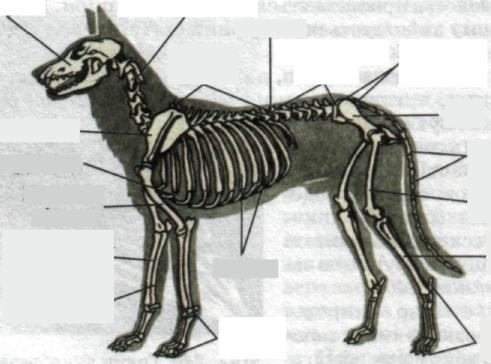 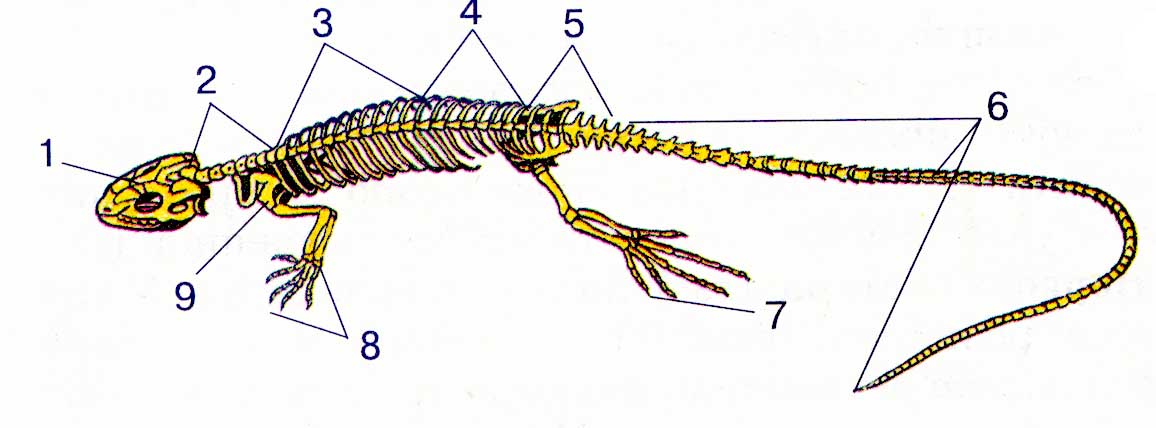 1.    Чим відрізняється череп ссавця від черепа ящірки?2.    Чим відрізняється хребет ссавця від хребта ящірки?3.    Чим відрізняються кінцівки ссавця від кінцівок ящірки?4.    В чому причина відмінностей у будові скелетів ссавців і земноводних?5.    Що спільного можна відзначити у будові цих скелетів, яка причина такої
подібності?	Висновок:……………………………………………………………………………………………………………………………………………………………………………………………………………………………………………………………………………………………………………………………………………………………………………………………………………………………………………………………………………………………………………………………………………………………………………………………………………………………………………………………………………………………………………………………………………………………………………………………………………………………………………………………………………………………………………………………………………………………………………………………………………………………………………………